graduate COMMITTEE 
curriculum PROPOSAL FORM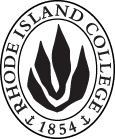 A. Cover page	 (hover over text for more instructions)B. NEW OR REVISED COURSESD. SignaturesD.1. Approvals:   Required from department chairs, program directors, and deans from the academic unit originating the proposal.  D.2. Acknowledgements: Required from all departments (and corresponding dean) impacted by the proposal. Signature does not indicate approval.  Concerns should be brought to the attention of the graduate committee chair for discussion.A.1. Course or programREAD 688 Reading Instruction in the Digital EraREAD 688 Reading Instruction in the Digital EraREAD 688 Reading Instruction in the Digital EraREAD 688 Reading Instruction in the Digital EraREAD 688 Reading Instruction in the Digital EraAcademic UnitSchool of EducationSchool of EducationSchool of EducationSchool of EducationSchool of EducationA.2. Proposal typeCourse:  creation Course:  creation Course:  creation Course:  creation Course:  creation A.3. OriginatorNatasha FeinbergNatasha FeinbergHome department ELEDHome department ELEDA.4. RationaleAdditional Information for new programsThe purpose of this proposal is to create a new class in the M.Ed. in Reading program.  This class will instruct on the use of digital literacy.  In this course, students define digital literacy, explore how digital literacy is taught as well as available digital literacy tools and platforms.  With the increase in virtual learning, this is a necessary class for reading teacher preparation.The purpose of this proposal is to create a new class in the M.Ed. in Reading program.  This class will instruct on the use of digital literacy.  In this course, students define digital literacy, explore how digital literacy is taught as well as available digital literacy tools and platforms.  With the increase in virtual learning, this is a necessary class for reading teacher preparation.The purpose of this proposal is to create a new class in the M.Ed. in Reading program.  This class will instruct on the use of digital literacy.  In this course, students define digital literacy, explore how digital literacy is taught as well as available digital literacy tools and platforms.  With the increase in virtual learning, this is a necessary class for reading teacher preparation.The purpose of this proposal is to create a new class in the M.Ed. in Reading program.  This class will instruct on the use of digital literacy.  In this course, students define digital literacy, explore how digital literacy is taught as well as available digital literacy tools and platforms.  With the increase in virtual learning, this is a necessary class for reading teacher preparation.The purpose of this proposal is to create a new class in the M.Ed. in Reading program.  This class will instruct on the use of digital literacy.  In this course, students define digital literacy, explore how digital literacy is taught as well as available digital literacy tools and platforms.  With the increase in virtual learning, this is a necessary class for reading teacher preparation.The purpose of this proposal is to create a new class in the M.Ed. in Reading program.  This class will instruct on the use of digital literacy.  In this course, students define digital literacy, explore how digital literacy is taught as well as available digital literacy tools and platforms.  With the increase in virtual learning, this is a necessary class for reading teacher preparation.A.5. Student impactThe addition of this class will serve to pull together the major themes of this program.  It will link theory to practice.The addition of this class will serve to pull together the major themes of this program.  It will link theory to practice.The addition of this class will serve to pull together the major themes of this program.  It will link theory to practice.The addition of this class will serve to pull together the major themes of this program.  It will link theory to practice.The addition of this class will serve to pull together the major themes of this program.  It will link theory to practice.The addition of this class will serve to pull together the major themes of this program.  It will link theory to practice.A.6. Impact on other programsNoneNoneNoneNoneNoneNoneA.7. Resource impactFaculty PT & FT: Karen Capraro, Fall, 3 creditsKaren Capraro, Fall, 3 creditsKaren Capraro, Fall, 3 creditsKaren Capraro, Fall, 3 creditsKaren Capraro, Fall, 3 creditsA.7. Resource impactLibrary:NoneNoneNoneNoneNoneA.7. Resource impactTechnologyNoneNoneNoneNoneNoneA.7. Resource impactFacilities:NoneNoneNoneNoneNoneA.8. Semester effectiveSummer 2022A.9. Rationale if sooner than next FallA.9. Rationale if sooner than next FallOld (for revisions only)ONLY include information that is being revised, otherwise leave blankNewExamples are provided within some of the boxes for guidance, delete just the examples that do not apply.B.1. Course prefix and number READ 688B.2. Cross listing number if anyB.3. Course title Reading Instruction in the Digital EraB.4. Course description Intensive discourse exploring digital literacy that includes ethical and equality issues.B.5. Prerequisite(s)Graduate status and enrollment in the M.Ed. in Reading program; READ 401,667,687, FNED 502, ad TESL 507B.6. OfferedFall  B.7. Contact hours 3B.8. Credit hours3B.9. Justify differences if anyB.10. Grading system Letter grade  B.11. Instructional methodsLecture  | Small group | Individual | B.11.a  Delivery Method    % OnlineB.12.CategoriesRequired for program B.13. How will student performance be evaluated?Attendance  | Class participation |  Exams  |  Presentations  | Papers  | Class Work  | Quizzes |Performance Protocols  | Projects | B.14. Redundancy with, existing coursesNoneB. 15. Other changes, if anyB.16. Course learning outcomes: List each outcome in a separate rowProfessional organization standard(s), if relevant How will each outcome be measured?1.Select appropriate digital instructional materials and resources based on their comprehensiveness, accuracy, and usefulness for representing particular ideas and concepts in the discipline/content areasRIPTS 2ILA 5.3Digital Literacies ProjectSurvey of Digital Literacy Tools2.Design digital learning experiences that reflect individual learner needs.RIPTS 4ILA 5.3Digital Literacies Project3.Create digital learning experiences that ’ foster the development of critical thinking, problem solving, performance skills, and literacy across content areas.RIPTS 5ILA 5.3Digital Literacies Project4. Use digital tools for communication both with students and their families.RIPTS 7, 8ILA 5.3Digital Literacies Project5. Understand how the theories of motivation, new literacies, digital learning, and the connections and potential integration of reading with other aspects of literacy influence instruction.RIPTS 1, 2ILA 1.1, 1.2, 1.3, 1.4,  5.3Digital Literacies ProjectSurvey of Digital Literacy Tools6. Integrate digital literacies to teach the ELA CCSS and provide literacy interventions.RIPTS 1, 2ILA 2, 5.3Digital Literacies Project7. Understand current models of digital literacy.RIPTS 1ILA 1,2, 5.3Models and Ethics assignmentB.17. Topical outline:  Please do not include a full syllabusThe Five Resources Model of Critical Digital LiteracyDecodingHow to useWhat the rules areRecognitionFluencyMaking MeaningThinkingRelatingForming opinionsUsingApplicationPractical OutcomesAnalyzingDeveloping JudgementCriticalityPersonaEngagementCommunicatingLearning from OthersProfileEssential Elements of Digital LiteraciesWhat are digital literacies?The development of digital literacies and technology use in the classroomCurrent uses/application of digital literacy and technology useWhat is the context for digital literaciesModels of digital literacies that are problematic (eg. linear progression)How do we shift from a linear progression of thought and do we need to?Essential elements of digital literacies (Belshaw)CulturalCognitiveConstructiveCommunicativeConfidentCreativeCriticalCivicDigital Tools for Literacy InstructionTier 1 Tools- (e.g. read alouds, Achieve 3,000)Tools for teachers- (Progress monitoring tools, record keeping, data sharing)Online interventionsTier 2 Tools- (e.g. Lexia, Achieve 3,000)Tier 3 Tools- (e.g. HD Word)Support for teachers (e.g. NCII)NamePosition/affiliationSignatureDateNatasha FeinbergInterim Program Director of M.Ed. in ReadingNatasha J. Feinberg1/8/21Carolyn Obel-OmiaChair of ELEDCarolyn Obel-Omia1/8/21Jeannine Dingus-EasonDean of FSEHDJeannine E. Dingus-Eason1/11/21NamePosition/affiliationSignatureDateTab to add rows